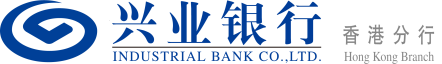 CASHIER’S ORDER APPLICATION FORM本票申請書CASHIER’S ORDER APPLICATION FORM本票申請書CASHIER’S ORDER APPLICATION FORM本票申請書CASHIER’S ORDER APPLICATION FORM本票申請書CASHIER’S ORDER APPLICATION FORM本票申請書CASHIER’S ORDER APPLICATION FORM本票申請書CASHIER’S ORDER APPLICATION FORM本票申請書CASHIER’S ORDER APPLICATION FORM本票申請書CASHIER’S ORDER APPLICATION FORM本票申請書CASHIER’S ORDER APPLICATION FORM本票申請書CASHIER’S ORDER APPLICATION FORM本票申請書Ref. No. 諮詢編號:Ref. No. 諮詢編號:Date 日期:Date 日期:Date 日期:Note注意:1. Please complete in BLOCK LETTERS. 請用正楷填寫2. The issued Cashier’s Order must be deposited into a bank account for payment. 已簽發的本票必須存入銀行户口方可兑现Note注意:1. Please complete in BLOCK LETTERS. 請用正楷填寫2. The issued Cashier’s Order must be deposited into a bank account for payment. 已簽發的本票必須存入銀行户口方可兑现Note注意:1. Please complete in BLOCK LETTERS. 請用正楷填寫2. The issued Cashier’s Order must be deposited into a bank account for payment. 已簽發的本票必須存入銀行户口方可兑现Note注意:1. Please complete in BLOCK LETTERS. 請用正楷填寫2. The issued Cashier’s Order must be deposited into a bank account for payment. 已簽發的本票必須存入銀行户口方可兑现Note注意:1. Please complete in BLOCK LETTERS. 請用正楷填寫2. The issued Cashier’s Order must be deposited into a bank account for payment. 已簽發的本票必須存入銀行户口方可兑现Note注意:1. Please complete in BLOCK LETTERS. 請用正楷填寫2. The issued Cashier’s Order must be deposited into a bank account for payment. 已簽發的本票必須存入銀行户口方可兑现Note注意:1. Please complete in BLOCK LETTERS. 請用正楷填寫2. The issued Cashier’s Order must be deposited into a bank account for payment. 已簽發的本票必須存入銀行户口方可兑现Note注意:1. Please complete in BLOCK LETTERS. 請用正楷填寫2. The issued Cashier’s Order must be deposited into a bank account for payment. 已簽發的本票必須存入銀行户口方可兑现Note注意:1. Please complete in BLOCK LETTERS. 請用正楷填寫2. The issued Cashier’s Order must be deposited into a bank account for payment. 已簽發的本票必須存入銀行户口方可兑现Note注意:1. Please complete in BLOCK LETTERS. 請用正楷填寫2. The issued Cashier’s Order must be deposited into a bank account for payment. 已簽發的本票必須存入銀行户口方可兑现Note注意:1. Please complete in BLOCK LETTERS. 請用正楷填寫2. The issued Cashier’s Order must be deposited into a bank account for payment. 已簽發的本票必須存入銀行户口方可兑现Note注意:1. Please complete in BLOCK LETTERS. 請用正楷填寫2. The issued Cashier’s Order must be deposited into a bank account for payment. 已簽發的本票必須存入銀行户口方可兑现Note注意:1. Please complete in BLOCK LETTERS. 請用正楷填寫2. The issued Cashier’s Order must be deposited into a bank account for payment. 已簽發的本票必須存入銀行户口方可兑现Note注意:1. Please complete in BLOCK LETTERS. 請用正楷填寫2. The issued Cashier’s Order must be deposited into a bank account for payment. 已簽發的本票必須存入銀行户口方可兑现Note注意:1. Please complete in BLOCK LETTERS. 請用正楷填寫2. The issued Cashier’s Order must be deposited into a bank account for payment. 已簽發的本票必須存入銀行户口方可兑现Note注意:1. Please complete in BLOCK LETTERS. 請用正楷填寫2. The issued Cashier’s Order must be deposited into a bank account for payment. 已簽發的本票必須存入銀行户口方可兑现Note注意:1. Please complete in BLOCK LETTERS. 請用正楷填寫2. The issued Cashier’s Order must be deposited into a bank account for payment. 已簽發的本票必須存入銀行户口方可兑现Customer’s Information  客户資料Customer’s Information  客户資料Customer’s Information  客户資料Customer’s Information  客户資料Customer’s Information  客户資料Customer’s Information  客户資料Customer’s Information  客户資料Customer’s Information  客户資料Customer’s Information  客户資料Customer’s Information  客户資料Customer’s Information  客户資料Customer’s Information  客户資料Customer’s Information  客户資料Customer’s Information  客户資料Customer’s Information  客户資料Customer’s Information  客户資料Customer’s Information  客户資料Customer’s Name 客户名稱Customer’s Name 客户名稱Customer’s Name 客户名稱Cashier’s Order  本票指示Cashier’s Order  本票指示Cashier’s Order  本票指示Cashier’s Order  本票指示Cashier’s Order  本票指示Cashier’s Order  本票指示Cashier’s Order  本票指示Cashier’s Order  本票指示Cashier’s Order  本票指示Cashier’s Order  本票指示Cashier’s Order  本票指示Cashier’s Order  本票指示Cashier’s Order  本票指示Cashier’s Order  本票指示Cashier’s Order  本票指示Cashier’s Order  本票指示Cashier’s Order  本票指示Name of Beneficiary’s Name 收款人姓名Name of Beneficiary’s Name 收款人姓名Name of Beneficiary’s Name 收款人姓名Name of Beneficiary’s Name 收款人姓名Name of Beneficiary’s Name 收款人姓名Currency 付款貨幣Currency 付款貨幣Currency 付款貨幣Currency 付款貨幣Currency 付款貨幣Amount 金額Amount 金額Amount 金額Debiting my/our Account No.扣除自本人（等）的戶口號碼Debiting my/our Account No.扣除自本人（等）的戶口號碼Debiting my/our Account No.扣除自本人（等）的戶口號碼Debiting my/our Account No.扣除自本人（等）的戶口號碼Debiting my/our Account No.扣除自本人（等）的戶口號碼Contact Telephone No. 聯絡電話號碼Contact Telephone No. 聯絡電話號碼Contact Telephone No. 聯絡電話號碼Certification of the purchaser(s) at the back of Cashier’s Order? 於本票背頁證實該票的購買者?                        Required 需要      Not Required 不需要Certification of the purchaser(s) at the back of Cashier’s Order? 於本票背頁證實該票的購買者?                        Required 需要      Not Required 不需要Certification of the purchaser(s) at the back of Cashier’s Order? 於本票背頁證實該票的購買者?                        Required 需要      Not Required 不需要Certification of the purchaser(s) at the back of Cashier’s Order? 於本票背頁證實該票的購買者?                        Required 需要      Not Required 不需要Certification of the purchaser(s) at the back of Cashier’s Order? 於本票背頁證實該票的購買者?                        Required 需要      Not Required 不需要Certification of the purchaser(s) at the back of Cashier’s Order? 於本票背頁證實該票的購買者?                        Required 需要      Not Required 不需要Certification of the purchaser(s) at the back of Cashier’s Order? 於本票背頁證實該票的購買者?                        Required 需要      Not Required 不需要Certification of the purchaser(s) at the back of Cashier’s Order? 於本票背頁證實該票的購買者?                        Required 需要      Not Required 不需要Certification of the purchaser(s) at the back of Cashier’s Order? 於本票背頁證實該票的購買者?                        Required 需要      Not Required 不需要Certification of the purchaser(s) at the back of Cashier’s Order? 於本票背頁證實該票的購買者?                        Required 需要      Not Required 不需要Certification of the purchaser(s) at the back of Cashier’s Order? 於本票背頁證實該票的購買者?                        Required 需要      Not Required 不需要Certification of the purchaser(s) at the back of Cashier’s Order? 於本票背頁證實該票的購買者?                        Required 需要      Not Required 不需要Certification of the purchaser(s) at the back of Cashier’s Order? 於本票背頁證實該票的購買者?                        Required 需要      Not Required 不需要Certification of the purchaser(s) at the back of Cashier’s Order? 於本票背頁證實該票的購買者?                        Required 需要      Not Required 不需要Certification of the purchaser(s) at the back of Cashier’s Order? 於本票背頁證實該票的購買者?                        Required 需要      Not Required 不需要Certification of the purchaser(s) at the back of Cashier’s Order? 於本票背頁證實該票的購買者?                        Required 需要      Not Required 不需要Certification of the purchaser(s) at the back of Cashier’s Order? 於本票背頁證實該票的購買者?                        Required 需要      Not Required 不需要Cashier’s Order should be delivered to      mail to my correspondence address 寄本人通訊地址     the following authorized person 以下授權人請將本票交於Cashier’s Order should be delivered to      mail to my correspondence address 寄本人通訊地址     the following authorized person 以下授權人請將本票交於Cashier’s Order should be delivered to      mail to my correspondence address 寄本人通訊地址     the following authorized person 以下授權人請將本票交於Cashier’s Order should be delivered to      mail to my correspondence address 寄本人通訊地址     the following authorized person 以下授權人請將本票交於Cashier’s Order should be delivered to      mail to my correspondence address 寄本人通訊地址     the following authorized person 以下授權人請將本票交於Cashier’s Order should be delivered to      mail to my correspondence address 寄本人通訊地址     the following authorized person 以下授權人請將本票交於Cashier’s Order should be delivered to      mail to my correspondence address 寄本人通訊地址     the following authorized person 以下授權人請將本票交於Cashier’s Order should be delivered to      mail to my correspondence address 寄本人通訊地址     the following authorized person 以下授權人請將本票交於Cashier’s Order should be delivered to      mail to my correspondence address 寄本人通訊地址     the following authorized person 以下授權人請將本票交於Cashier’s Order should be delivered to      mail to my correspondence address 寄本人通訊地址     the following authorized person 以下授權人請將本票交於Cashier’s Order should be delivered to      mail to my correspondence address 寄本人通訊地址     the following authorized person 以下授權人請將本票交於Cashier’s Order should be delivered to      mail to my correspondence address 寄本人通訊地址     the following authorized person 以下授權人請將本票交於Cashier’s Order should be delivered to      mail to my correspondence address 寄本人通訊地址     the following authorized person 以下授權人請將本票交於Cashier’s Order should be delivered to      mail to my correspondence address 寄本人通訊地址     the following authorized person 以下授權人請將本票交於Cashier’s Order should be delivered to      mail to my correspondence address 寄本人通訊地址     the following authorized person 以下授權人請將本票交於Cashier’s Order should be delivered to      mail to my correspondence address 寄本人通訊地址     the following authorized person 以下授權人請將本票交於Cashier’s Order should be delivered to      mail to my correspondence address 寄本人通訊地址     the following authorized person 以下授權人請將本票交於Name 姓名Identification 身份证明文件Identification 身份证明文件Identification 身份证明文件Name 姓名Identification 身份证明文件Identification 身份证明文件Identification 身份证明文件Acknowledgement Receipt of Cashier’s Order (if applicable)  本票簽收(如適用)Acknowledgement Receipt of Cashier’s Order (if applicable)  本票簽收(如適用)Acknowledgement Receipt of Cashier’s Order (if applicable)  本票簽收(如適用)Acknowledgement Receipt of Cashier’s Order (if applicable)  本票簽收(如適用)Acknowledgement Receipt of Cashier’s Order (if applicable)  本票簽收(如適用)Acknowledgement Receipt of Cashier’s Order (if applicable)  本票簽收(如適用)Acknowledgement Receipt of Cashier’s Order (if applicable)  本票簽收(如適用)Acknowledgement Receipt of Cashier’s Order (if applicable)  本票簽收(如適用)Acknowledgement Receipt of Cashier’s Order (if applicable)  本票簽收(如適用)Acknowledgement Receipt of Cashier’s Order (if applicable)  本票簽收(如適用)Acknowledgement Receipt of Cashier’s Order (if applicable)  本票簽收(如適用)Acknowledgement Receipt of Cashier’s Order (if applicable)  本票簽收(如適用)Acknowledgement Receipt of Cashier’s Order (if applicable)  本票簽收(如適用)Acknowledgement Receipt of Cashier’s Order (if applicable)  本票簽收(如適用)Acknowledgement Receipt of Cashier’s Order (if applicable)  本票簽收(如適用)Acknowledgement Receipt of Cashier’s Order (if applicable)  本票簽收(如適用)Acknowledgement Receipt of Cashier’s Order (if applicable)  本票簽收(如適用)I/We hereby acknowledge receipt of the above Cashier’s Order 本人/吾等證實收到上述本票XSignature of Recipient 收票人簽署I/We hereby acknowledge receipt of the above Cashier’s Order 本人/吾等證實收到上述本票XSignature of Recipient 收票人簽署I/We hereby acknowledge receipt of the above Cashier’s Order 本人/吾等證實收到上述本票XSignature of Recipient 收票人簽署I/We hereby acknowledge receipt of the above Cashier’s Order 本人/吾等證實收到上述本票XSignature of Recipient 收票人簽署I/We hereby acknowledge receipt of the above Cashier’s Order 本人/吾等證實收到上述本票XSignature of Recipient 收票人簽署I/We hereby acknowledge receipt of the above Cashier’s Order 本人/吾等證實收到上述本票XSignature of Recipient 收票人簽署I/We hereby acknowledge receipt of the above Cashier’s Order 本人/吾等證實收到上述本票XSignature of Recipient 收票人簽署I/We hereby acknowledge receipt of the above Cashier’s Order 本人/吾等證實收到上述本票XSignature of Recipient 收票人簽署I/We hereby acknowledge receipt of the above Cashier’s Order 本人/吾等證實收到上述本票XSignature of Recipient 收票人簽署I/We hereby acknowledge receipt of the above Cashier’s Order 本人/吾等證實收到上述本票XSignature of Recipient 收票人簽署I/We hereby acknowledge receipt of the above Cashier’s Order 本人/吾等證實收到上述本票XSignature of Recipient 收票人簽署I/We hereby acknowledge receipt of the above Cashier’s Order 本人/吾等證實收到上述本票XSignature of Recipient 收票人簽署I/We hereby acknowledge receipt of the above Cashier’s Order 本人/吾等證實收到上述本票XSignature of Recipient 收票人簽署I/We hereby acknowledge receipt of the above Cashier’s Order 本人/吾等證實收到上述本票XSignature of Recipient 收票人簽署I/We hereby acknowledge receipt of the above Cashier’s Order 本人/吾等證實收到上述本票XSignature of Recipient 收票人簽署I/We hereby acknowledge receipt of the above Cashier’s Order 本人/吾等證實收到上述本票XSignature of Recipient 收票人簽署I/We hereby acknowledge receipt of the above Cashier’s Order 本人/吾等證實收到上述本票XSignature of Recipient 收票人簽署Customer’s Declaration and Signature  申請人聲明及簽名Customer’s Declaration and Signature  申請人聲明及簽名Customer’s Declaration and Signature  申請人聲明及簽名Customer’s Declaration and Signature  申請人聲明及簽名Customer’s Declaration and Signature  申請人聲明及簽名Customer’s Declaration and Signature  申請人聲明及簽名Customer’s Declaration and Signature  申請人聲明及簽名Customer’s Declaration and Signature  申請人聲明及簽名Customer’s Declaration and Signature  申請人聲明及簽名Customer’s Declaration and Signature  申請人聲明及簽名Customer’s Declaration and Signature  申請人聲明及簽名Customer’s Declaration and Signature  申請人聲明及簽名Customer’s Declaration and Signature  申請人聲明及簽名Customer’s Declaration and Signature  申請人聲明及簽名Customer’s Declaration and Signature  申請人聲明及簽名Customer’s Declaration and Signature  申請人聲明及簽名Customer’s Declaration and Signature  申請人聲明及簽名I/We understand that any cancellation or subsequent repurchase of the Cashier’s Order will be subject to the Bank’s handling charge.本人（等）明白如取消或購回次本票,貴行會收手續費。XCustomer Signature(s) 客戶簽署I/We understand that any cancellation or subsequent repurchase of the Cashier’s Order will be subject to the Bank’s handling charge.本人（等）明白如取消或購回次本票,貴行會收手續費。XCustomer Signature(s) 客戶簽署I/We understand that any cancellation or subsequent repurchase of the Cashier’s Order will be subject to the Bank’s handling charge.本人（等）明白如取消或購回次本票,貴行會收手續費。XCustomer Signature(s) 客戶簽署I/We understand that any cancellation or subsequent repurchase of the Cashier’s Order will be subject to the Bank’s handling charge.本人（等）明白如取消或購回次本票,貴行會收手續費。XCustomer Signature(s) 客戶簽署I/We understand that any cancellation or subsequent repurchase of the Cashier’s Order will be subject to the Bank’s handling charge.本人（等）明白如取消或購回次本票,貴行會收手續費。XCustomer Signature(s) 客戶簽署I/We understand that any cancellation or subsequent repurchase of the Cashier’s Order will be subject to the Bank’s handling charge.本人（等）明白如取消或購回次本票,貴行會收手續費。XCustomer Signature(s) 客戶簽署I/We understand that any cancellation or subsequent repurchase of the Cashier’s Order will be subject to the Bank’s handling charge.本人（等）明白如取消或購回次本票,貴行會收手續費。XCustomer Signature(s) 客戶簽署I/We understand that any cancellation or subsequent repurchase of the Cashier’s Order will be subject to the Bank’s handling charge.本人（等）明白如取消或購回次本票,貴行會收手續費。XCustomer Signature(s) 客戶簽署I/We understand that any cancellation or subsequent repurchase of the Cashier’s Order will be subject to the Bank’s handling charge.本人（等）明白如取消或購回次本票,貴行會收手續費。XCustomer Signature(s) 客戶簽署I/We understand that any cancellation or subsequent repurchase of the Cashier’s Order will be subject to the Bank’s handling charge.本人（等）明白如取消或購回次本票,貴行會收手續費。XCustomer Signature(s) 客戶簽署I/We understand that any cancellation or subsequent repurchase of the Cashier’s Order will be subject to the Bank’s handling charge.本人（等）明白如取消或購回次本票,貴行會收手續費。XCustomer Signature(s) 客戶簽署I/We understand that any cancellation or subsequent repurchase of the Cashier’s Order will be subject to the Bank’s handling charge.本人（等）明白如取消或購回次本票,貴行會收手續費。XCustomer Signature(s) 客戶簽署I/We understand that any cancellation or subsequent repurchase of the Cashier’s Order will be subject to the Bank’s handling charge.本人（等）明白如取消或購回次本票,貴行會收手續費。XCustomer Signature(s) 客戶簽署I/We understand that any cancellation or subsequent repurchase of the Cashier’s Order will be subject to the Bank’s handling charge.本人（等）明白如取消或購回次本票,貴行會收手續費。XCustomer Signature(s) 客戶簽署I/We understand that any cancellation or subsequent repurchase of the Cashier’s Order will be subject to the Bank’s handling charge.本人（等）明白如取消或購回次本票,貴行會收手續費。XCustomer Signature(s) 客戶簽署I/We understand that any cancellation or subsequent repurchase of the Cashier’s Order will be subject to the Bank’s handling charge.本人（等）明白如取消或購回次本票,貴行會收手續費。XCustomer Signature(s) 客戶簽署I/We understand that any cancellation or subsequent repurchase of the Cashier’s Order will be subject to the Bank’s handling charge.本人（等）明白如取消或購回次本票,貴行會收手續費。XCustomer Signature(s) 客戶簽署For Bank Use Only  銀行專用For Bank Use Only  銀行專用For Bank Use Only  銀行專用For Bank Use Only  銀行專用For Bank Use Only  銀行專用For Bank Use Only  銀行專用For Bank Use Only  銀行專用For Bank Use Only  銀行專用For Bank Use Only  銀行專用For Bank Use Only  銀行專用For Bank Use Only  銀行專用For Bank Use Only  銀行專用For Bank Use Only  銀行專用For Bank Use Only  銀行專用For Bank Use Only  銀行專用For Bank Use Only  銀行專用For Bank Use Only  銀行專用Prepared ByPrepared ByPrepared ByPrepared ByChecked ByChecked ByChecked ByChecked ByApproved byApproved byApproved byApproved byApproved byTC By:TC By:TC By:TC By:Prepared ByPrepared ByPrepared ByPrepared ByChecked ByChecked ByChecked ByChecked ByApproved byApproved byApproved byApproved byApproved byDate and Time:Date and Time:Date and Time:Date and Time:Prepared ByPrepared ByPrepared ByPrepared ByChecked ByChecked ByChecked ByChecked ByApproved byApproved byApproved byApproved byApproved byContact Person:Contact Person:Contact Person:Contact Person: